 Village of Wellsville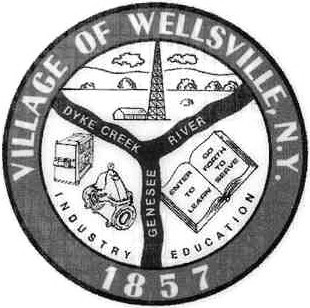 Office of the Clerk23 North Main Street * Wellsville, New York 14895Phone: (585) 596-1754 * FAX: (585) 593-7260711(TDD)VILLAGE BOARD MEETING AGENDA9-26-2022Pledge to the FlagAccept the minutes for the Public Hearing held on September 12, 2022.Accept the minutes for the Regular Meeting held on September 12, 2022.VISITORS:MAYOR’S BUSINESS:Request acceptance and approval of Resolution No. 22/23-17, For the Restore NY Grant for The Depot Project.SEQR for The Depot ProjectDistrict IV Meeting will be held tomorrow, Tuesday, September 27, 2022, at 7:00 pm in the Wellsville Town Offices at 2600 Tarantine Boulevard (Municipal Airport), Wellsville.TRUSTEES’ BUSINESS:	PEARSON:Request acceptance and approval of the vouchers as listed in the Abstract of Vouchers dated September 26, 2022.Request acceptance and approval of the Treasurer’s financial reports, posting journal and bank reconciliations for August 2022.MONROE:Nothing to discussROESKE:Request acceptance and approval of hiring Bryce Erdmann for Heavy Motor Equipment Operator (HMEO), effective after he gives his two-week notice to current employer.  (October 10, 2022)FAHSRequest acceptance and approval of an Application for a Special Event Permit from the Dyke Street Engine Company and Wellsville Fire Company Chicken BBQ.  The event is scheduled for Sunday, October 30, 2022 from noon to 2:00 pm.  It will be located at the Dyke Street Engine Company, 89 E. Hanover Street.POLICE DEPT:Deaccession of surplus firearmsDeaccession of 2016 Ford ExplorerParking law changes either for discussion or needed resolutionFIRE DEPT:Nothing to discussDPW:Nothing to discussATTORNEY:Nothing to discussTREASURER:Nothing to discuss